AIMS Biophysics, 7(2): 121–132.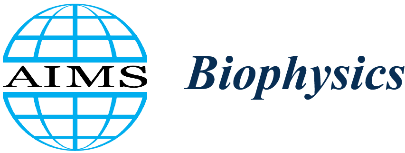 DOI: 10.3934/biophy.2020010
Received: 16 February 2020
Accepted: 10 May 2020 
Published: 14 May 2020 http://www.aimspress.com/journal/biophysicsResearch articleThe expression level and cytotoxicity of green fluorescent protein are modulated by an additional N-terminal sequenceHisao Moriya*Graduate School of Environmental and Life Sciences, Research Core for Interdisciplinary Sciences, Okayama University*	Correspondence: Email: hisaom@cc.okayama-u.ac.jp; Tel: +81862518712.Appendix Table S1. Raw data of measurement.Continued on next pageContinued on next pageContinued on next pageTable S2. Isolated N10 sequences and their characteristics.Continued on next pageContinued on next page© 2020 the Author(s), licensee AIMS Press. This is an open access article distributed under the terms of the Creative Commons Attribution License (http://creativecommons.org/licenses/by/4.0)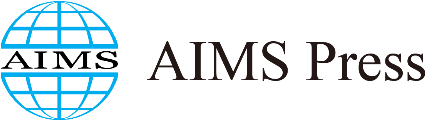 Clone#MGR–UraCopy#–UraGFP–UraMGR−Leu/UraCopy#−Leu/Ura (CNL)GFP−Leu/UraGFP-Ura/copy#–Ura (EPG)15.8 49.5 10063.9 73.0111020 25.4 33.6 23322.6 36.5138369 34.3 23.6 23301.5 25.6131599 45.3 66.7 3293.2 98.42005 55.2 18.3 21692.2 28.81371119 64.6 20.5 28551.2 31.6855139 74.6 25.8 20301.3 38.1100279 84.9 22.2 18871.4 26.0144785 94.4 21.9 17991.6 34.1 110182 104.3 31.3 23251.2 43.4 93674 114.9 14.7 16861.8 22.8 1061115 125.3 34.5 12213.2 68.1 160435 Clone#MGR–UraCopy#–UraGFP–UraMGR−Leu/UraCopy#−Leu/Ura (CNL)GFP−Leu/UraGFP-Ura/copy#–Ura (EPG)135.1 9.0 12792.1 29.7 1083142 145.3 35.3 7582.6 66.7 66221 153.2 10.2 11970.8 12.7 27117 164.8 15.1 10572.2 34.5 74670 175.3 44.3 12393.0 74.0134628 182.9 7.5 4350.6 15.57258 196.1 30.7 16992.9 47.8149255 205.0 30.7 23752.1 41.6136577 215.6 49.9 6722.5 93.169313 224.3 8.9 9950.6 15.051112 234.7 28.2 22651.5 27.9125880 245.9 34.5 9562.7 61.482628 254.6 35.5 22201.9 42.5 135463 264.2 23.6 18221.1 23.6 65077 274.5 23.8 19311.3 29.7 87381 284.9 28.1 20061.9 39.7 61772 295.2 25.3 15782.4 45.6103762 303.6 13.3 14880.8 28.4935112 314.3 28.4 23231.4 34.1122782 326.2 37.5 8772.5 71.076123 335.5 44.3 14012.2 64.9126332 345.9 45.6 15423.4 59.7120734 353.7 10.7 11431.2 19.037107 366.2 58.5 8643.7 96.3105615 374.9 22.0 19831.8 34.184290 384.5 19.8 21231.3 29.71116107 396.0 45.6 16923.5 75.6165737 404.7 15.3 19231.4 23.8959125 414.0 14.8 22371.3 26.01344151 424.2 18.3 20471.1 30.3862112 434.4 30.1 20451.2 33.4105368 Clone#MGR–UraCopy#–UraGFP–UraMGR−Leu/UraCopy#−Leu/Ura (CNL)GFP−Leu/UraGFP-Ura/copy#–Ura (EPG)444.0 21.3 25921.2 33.4991122 455.0 17.9 13432.0 30.342575 465.2 30.3 19212.5 39.9118763 474.0 27.3 23661.6 31.197487 485.3 18.0 20082.2 34.81385112 493.4 3.6 100.7 13.7153 504.7 35.3 15421.5 45.694344 513.3 3.3 110.6 8.9143 523.0 5.2 90.5 15.0152 532.7 5.1 110.6 17.5142 544.5 14.0 81.6 56.9151 556.1 62.2 103.6 90.5150 575.5 42.5 293.2 74.5261 583.9 12.6 4711.1 25.89937 595.8 37.3 13573.1 74.5103436 606.2 54.2 5563.9 99.775810 615.3 37.8 1392.9 59.71054 624.1 36.5 83.1 66.3140 633.1 3.9 100.7 13.4143 642.9 3.6 100.4 13.9143 654.3 9.8 9460.5 15.515396 664.2 42.2 16032.4 48.2153838 675.7 49.9 5273.6 101.164011 684.7 19.6 1872.5 44.319410 693.8 3.9 5530.5 28.618142 705.7 49.5 743.1 113.0461 715.8 55.3 2473.1 132.52724 725.9 48.5 3832.7 100.42548 733.8 15.9 9841.6 35.330662 746.0 59.3 133.8 85.6310 752.8 4.3 4540.7 6.115107 Clone#MGR–UraCopy#–UraGFP–UraMGR−Leu/UraCopy#−Leu/Ura (CNL)GFP−Leu/UraGFP-Ura/copy#–Ura (EPG)766.1 46.5 3793.7 71.52618 775.4 56.5 12033.6 80.4150321 783.6 16.9 13591.2 60.542780 794.2 26.5 21632.2 47.8170982 804.6 10.9 11870.1 13.5156109 823.6 6.6 5920.1 12.31689 834.1 17.5 20732.1 41.61017118 845.8 24.1 12543.4 42.892252 855.8 48.5 11394.0 86.8147923 865.8 19.7 12673.3 32.9135464 875.0 41.9 9452.9 77.278223 885.8 50.9 11832.7 93.198923 894.1 28.2 13911.5 40.276549 904.8 31.6 23672.0 52.7109875 913.8 16.1 21561.2 30.11136134 924.1 9.4 13040.1 23.9191139 934.1 26.9 14541.6 35.866054 944.3 22.5 22322.8 24.4131799 953.6 11.2 9671.2 19.021687 964.4 23.3 24531.2 30.71186105 Clone #Clone #CategoryCategoryNucleotide sequenceCommentCommentCommentAmino acid sequencemfold ΔG (kcal/mol)mfold ΔG (kcal/mol)mfold ΔG (kcal/mol)tAItAILocalization (DeepLoc)Localization (DeepLoc)Gravy ScoreGravy ScoreN-terminal 30 a.a.TMHMM v2.0 (first 30aa)TMHMM v2.0 (first 30aa)TMHMM v2.0 (first 30aa)Jpred4#6#6High nontoxicHigh nontoxicwithout N10 sequenceGFPGFPGFP#44#44High nontoxicHigh nontoxicwithout N10 sequenceGFPGFPGFP#2#2middle nontoxicmiddle nontoxicATGAGCATGATACGGGAGGTTGATGAATGTTTAMSMIREVDECL-4.3-4.3-4.30.187 0.187 Cytoplasm (0.8028)Cytoplasm (0.8028)0.11 0.11 MSMIREVDECLSKGEELFTGVVPILVELDGnoTMnoTMnoTMalpha#20#20middle nontoxicmiddle nontoxicATGTGTACTGGACTCGATGTTGGCCCCGTCCAAMCTGLDVGPVQ-4.9-4.9-4.90.193 0.193 Cytoplasm (0.5431)Cytoplasm (0.5431)0.46 0.46 MCTGLDVGPVQSKGEELFTGVVPILVELDGnoTMnoTMnoTMnd#90#90middle nontoxicmiddle nontoxicATGTCCGCAGCTGCGATCGGGTGCGGGTATGTAMSAAAIGCGYV-14.4-14.4-14.40.210 0.210 Cytoplasm (0.6262)Cytoplasm (0.6262)1.37 1.37 MSAAAIGCGYVSKGEELFTGVVPILVELDGnoTMnoTMnoTMalpha#1Low nontoxicLow nontoxicATGGGATGGCTGCCGAAAGGGTTCTTAGAAGAGATGGGATGGCTGCCGAAAGGGTTCTTAGAAGAGATGGGATGGCTGCCGAAAGGGTTCTTAGAAGAGMGWLPKGFLEEMGWLPKGFLEEMGWLPKGFLEE-6.50.307 0.307 Cytoplasm (0.6667)Cytoplasm (0.6667)-0.38 -0.38 MGWLPKGFLEESKGEELFTGVVPILVELDGMGWLPKGFLEESKGEELFTGVVPILVELDGMGWLPKGFLEESKGEELFTGVVPILVELDGnoTMndndClone #Clone #Clone #CategoryCategoryCategoryNucleotide sequenceCommentCommentAmino acid sequenceAmino acid sequenceAmino acid sequenceAmino acid sequencemfold ΔG (kcal/mol)mfold ΔG (kcal/mol)mfold ΔG (kcal/mol)mfold ΔG (kcal/mol)tAItAItAILocalization (DeepLoc)Localization (DeepLoc)Localization (DeepLoc)Localization (DeepLoc)Gravy ScoreGravy ScoreGravy ScoreN-terminal 30 a.a.TMHMM v2.0 (first 30aa)TMHMM v2.0 (first 30aa)TMHMM v2.0 (first 30aa)TMHMM v2.0 (first 30aa)Jpred4Jpred4#85Low nontoxicLow nontoxicLow nontoxicATGGTGGTGGTGGGTTGGCAGCCCCCGGGTGGGATGGTGGTGGTGGGTTGGCAGCCCCCGGGTGGGATGGTGGTGGTGGGTTGGCAGCCCCCGGGTGGGATGGTGGTGGTGGGTTGGCAGCCCCCGGGTGGGMVVVGWQPPGGMVVVGWQPPGGMVVVGWQPPGG-8.30.210 0.210 0.210 0.210 Cytoplasm (0.8522)Cytoplasm (0.8522)Cytoplasm (0.8522)0.38 0.38 0.38 0.38 MVVVGWQPPGGSKGEELFTGVVPILVELDGMVVVGWQPPGGSKGEELFTGVVPILVELDGMVVVGWQPPGGSKGEELFTGVVPILVELDGnoTMnoTMbetabetabeta#15toxictoxictoxicATGTGCTTCGGGGTAATGAGGGGTATCTGGCTGATGTGCTTCGGGGTAATGAGGGGTATCTGGCTGATGTGCTTCGGGGTAATGAGGGGTATCTGGCTGATGTGCTTCGGGGTAATGAGGGGTATCTGGCTGMCFGVMRGIWLMCFGVMRGIWLMCFGVMRGIWL-4.50.256 0.256 0.256 0.256 Mitochondrion (0.3977)Mitochondrion (0.3977)Mitochondrion (0.3977)1.35 1.35 1.35 1.35 MCFGVMRGIWLSKGEELFTGVVPILVELDGMCFGVMRGIWLSKGEELFTGVVPILVELDGMCFGVMRGIWLSKGEELFTGVVPILVELDGnoTMnoTMalpha/betaalpha/betaalpha/beta#75#75toxictoxictoxicATGTGCACTGAGCTGTGTTTTCTTCTCGGTGTCATGTGCACTGAGCTGTGTTTTCTTCTCGGTGTCATGTGCACTGAGCTGTGTTTTCTTCTCGGTGTCATGTGCACTGAGCTGTGTTTTCTTCTCGGTGTCATGTGCACTGAGCTGTGTTTTCTTCTCGGTGTCMCTELCFLLGVMCTELCFLLGVMCTELCFLLGVMCTELCFLLGV-8.4-8.40.096 0.096 0.096 Cytoplasm (0.5299)Cytoplasm (0.5299)1.88 1.88 MCTELCFLLGVSKGEELFTGVVPILVELDGMCTELCFLLGVSKGEELFTGVVPILVELDGMCTELCFLLGVSKGEELFTGVVPILVELDGMCTELCFLLGVSKGEELFTGVVPILVELDGMCTELCFLLGVSKGEELFTGVVPILVELDGnoTMnoTMnoTMalpha/beta#80#80toxictoxictoxicATGCCGGTGATTGGGTATTTTGATGGCTTGTTAATGCCGGTGATTGGGTATTTTGATGGCTTGTTAATGCCGGTGATTGGGTATTTTGATGGCTTGTTAATGCCGGTGATTGGGTATTTTGATGGCTTGTTAATGCCGGTGATTGGGTATTTTGATGGCTTGTTAMPVIGYFDGLLMPVIGYFDGLLMPVIGYFDGLLMPVIGYFDGLL-9.8-9.80.242 0.242 0.242 Cytoplasm (0.8578)Cytoplasm (0.8578)1.19 1.19 MPVIGYFDGLLSKGEELFTGVVPILVELDGMPVIGYFDGLLSKGEELFTGVVPILVELDGMPVIGYFDGLLSKGEELFTGVVPILVELDGMPVIGYFDGLLSKGEELFTGVVPILVELDGMPVIGYFDGLLSKGEELFTGVVPILVELDGnoTMnoTMnoTMalpha#82#82toxictoxictoxicATGGATCCATTGTGCCAGTTGATGGGTGTGCTA ATGGATCCATTGTGCCAGTTGATGGGTGTGCTA ATGGATCCATTGTGCCAGTTGATGGGTGTGCTA ATGGATCCATTGTGCCAGTTGATGGGTGTGCTA ATGGATCCATTGTGCCAGTTGATGGGTGTGCTA MDPLCQLMGVLMDPLCQLMGVLMDPLCQLMGVLMDPLCQLMGVL-6.4-6.40.314 0.314 0.314 Cytoplasm (0.7193)Cytoplasm (0.7193)1.10 1.10 MDPLCQLMGVLSKGEELFTGVVPILVELDGMDPLCQLMGVLSKGEELFTGVVPILVELDGMDPLCQLMGVLSKGEELFTGVVPILVELDGMDPLCQLMGVLSKGEELFTGVVPILVELDGMDPLCQLMGVLSKGEELFTGVVPILVELDGnoTMnoTMnoTMalpha#51#51no_expression toxicno_expression toxicno_expression toxicwitout N10 sequence, TDH3witout N10 sequence, TDH3witout N10 sequence, TDH3witout N10 sequence, TDH3witout N10 sequence, TDH3TDH3TDH3#52#52no_expression toxicno_expression toxicno_expression toxicwitout N10 sequence, TDH3witout N10 sequence, TDH3witout N10 sequence, TDH3witout N10 sequence, TDH3witout N10 sequence, TDH3TDH3TDH3#64#64no_expression toxicno_expression toxicno_expression toxicwitout N10 sequence, TDH3witout N10 sequence, TDH3witout N10 sequence, TDH3witout N10 sequence, TDH3witout N10 sequence, TDH3TDH3TDH3Clone #CategoryNucleotide sequenceCommentAmino acid sequencemfold ΔG (kcal/mol)tAILocalization (DeepLoc)Gravy ScoreN-terminal 30 a.a.TMHMM v2.0 (first 30aa)Jpred4#55no_expression nontoxicATGTCCTCTGCTCATTCGTTGCCGGTATAGGGTnonsenseMSSAHSLPV*G––#74no_expression nontoxicATGTAGAAATTTACGGTTGCGATCGCCAGAGTGnonsenseM*KFTVAIARV––#1_optATGGGTTGGTTGCCAAAGGGTTTCTTGGAAGAAMGWLPKGFLEE-50.426 MGWLPKGFLEESKGEELFTGVVPILVELDG#85_optATGGTTGTTGTTGGTTGGCAACCACCAGGTGGTMVVVGWQPPGG-11.70.384 MVVVGWQPPGGSKGEELFTGVVPILVELDG#15_optATGTGTTTCGGTGTTATGAGAGGTATCTGGTTGMCFGVMRGIWL-2.50.239 MCFGVMRGIWLSKGEELFTGVVPILVELDG#75_optATGTGTACCGAATTGTGTTTCTTGTTGGGTGTTMCTELCFLLGV-4.40.247 MCTELCFLLGVSKGEELFTGVVPILVELDG#80_optATGCCAGTTATCGGTTACTTCGACGGTTTGTTGMPVIGYFDGLL-4.90.371 MPVIGYFDGLLSKGEELFTGVVPILVELDG#82_optATGGACCCATTGTGTCAATTGATGGGTGTTTTGMDPLCQLMGVL-11.20.372 MDPLCQLMGVLSKGEELFTGVVPILVELDG